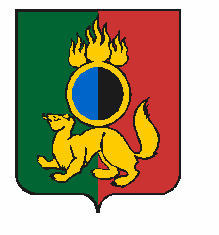 АДМИНИСТРАЦИЯ ГОРОДСКОГО ОКРУГА ПЕРВОУРАЛЬСКПОСТАНОВЛЕНИЕг. ПервоуральскВ соответствии с Федеральным законом от 06 октября 2003 года № 131-ФЗ                        «Об общих принципах организации местного самоуправления в Российской Федерации», Федеральным законом от 27 июля 2010 года № 210-ФЗ «Об организации предоставления государственных и муниципальных услуг», постановлением Правительства Российской Федерации от 16 мая 2011 года № 373 «О разработке и утверждении административных регламентов исполнения государственных функций и административных регламентов предоставления государственных услуг», приказом Минпросвещения России                                           от 02 сентября 2020 года № 458 (ред. от 23.01.2023) «Об утверждении Порядка приема на обучение по образовательным программам начального общего, основного общего и среднего общего образования», руководствуясь Уставом городского округа Первоуральск, Администрация городского округа Первоуральск ПОСТАНОВЛЯЕТ:1. Внести в Административный регламент по предоставлению муниципальной услуги «Зачисление в общеобразовательное учреждение», утвержденный постановлением Администрации городского округа Первоуральск от 12 декабря 2022 года № 3245, следующие изменения:1) Изложить пункт 7.3. в новой редакции:«7.3. Заявление о предоставлении Услуги через операторов почтовой связи общего пользования заказным письмом с уведомлением о вручении регистрируется Организацией в журнале регистрации заявлений при поступлении заявления в Организацию.»;2) Изложить пункт 7.4. в новой редакции:«7.4. При подаче заявления о предоставлении Услуги через операторов почтовой связи общего пользования заказным письмом с уведомлением о вручении или очном обращении в Организацию после регистрации заявления о предоставлении Услуги и перечня документов, представленных родителем(ями) (законным(ыми) представителем(ями) ребенка или поступающим, родителю(ям) (законному(ым) представителю(ям) ребенка или поступающему выдается документ, заверенный подписью уполномоченного работника Организации, ответственного за прием заявлений о приеме на обучение и документов, содержащий индивидуальный номер заявления о приеме на обучение и перечень представленных при приеме на обучение документов.»;3) В абзаце 2 пункта 10.2. исключить слова «При подаче заявления посредством Портала необходимо подтвердить документы при посещении Организации (после приглашения, направленного в личный кабинет).»;4) Пункт 10.4. дополнить подпунктом 10.4.6. следующего содержания:«10.4.6. При подаче заявления о предоставлении Услуги в электронной форме посредством ЕПГУ не допускается требовать копий или оригиналов документов, предусмотренных подпунктами 10.1.1.-10.1.11 пункта 10.1 настоящего Административного регламента, за исключением копий или оригиналов документов, подтверждающих внеочередное, первоочередное и преимущественное право приема на обучение, или документов, подтверждение которых в электронном виде невозможно.»;5) Подпункт 16.1.2. пункта 16.1.  изложить в новой редакции:«16.1.2. заявитель уведомляется о получении Организацией заявления посредством направления уведомления в личный кабинет на Портале;»;6) Подпункт 16.1.3 пункта 16.1. изложить в новой редакции:«16.1.3. общеобразовательная организация осуществляет проверку достоверности сведений, указанных в заявлении о приеме на обучение, и соответствия действительности поданных электронных образов документов. При проведении указанной проверки общеобразовательная организация вправе обращаться к соответствующим государственным информационным системам, в государственные (муниципальные) органы и организации;».2. Опубликовать настоящее постановление в газете «Вечерний Первоуральск» и разместить на официальном сайте городского округа Первоуральск.3. Контроль за исполнением настоящего постановления возложить на  заместителя Главы городского округа Первоуральск по управлению социальной сферой                            Л.В. Васильеву.Глава городского округа Первоуральск   						     И.В. Кабец19.03.2024№671О внесении изменений в Административный регламент по предоставлению муниципальной услуги «Зачисление в общеобразовательное учреждение», утвержденный постановлением Администрации городского округа Первоуральск от 12 декабря 2022 года № 3245